Daftar IsiGambaran Umum Program 1Memulai 2Apa yang Disertakan 2Fokuslah pada Hal Terbaik yang Anda Lakukan 2Jangan Lupakan Misi 3Jadikan Milik Anda 4Kustomisasi dengan Cepat 4Buat Jadi Gambar yang Sempurna 4Produk dan Layanan Kami 5Produk & Layanan KamiProduk atau Layanan 1Produk atau Layanan 2Produk atau Layanan 35Jadikan Milik AndaJika Anda berpikir dokumen yang terlihat sebagus ini pasti sulit untuk memformatnya, Anda salah!Kami telah membuat gaya yang memungkinkan Anda mencocokkan pemformatan dalam brosur ini hanya dengan sekali klik.Pada tab Beranda di pita, lihat galeri Gaya.Ini adalah gaya Kutipan. Gaya ini sangat cocok untuk memunculkan beberapa poin yang sangat penting.Kustomisasi dengan CepatUntuk mengganti tempat penampung teks sesuai keinginan Anda, cukup pilih tempat penampung dan mulailah mengetik. Ketika mengetik atau menyalin teks, jangan sertakan spasi di sebelah kanan atau kiri karakter dalam pilihan Anda.Buat Jadi Gambar yang SempurnaUntuk mengganti foto yang ada dengan foto Anda, hapus foto tersebut lalu, pada tab Sisipkan, klik Gambar.Gambaran Umum ProgramProgram 1Program 2Program 341MemulaiApa yang Disertakan?Kami tahu Anda bisa terus menulis selama berjam-jam tentang betapa hebatnya bisnis Anda. (Dan kami tidak menyalahkan Anda—Anda memang hebat!) Tapi karena Anda harus membuatnya singkat dan berkesan, berikut beberapa saran... “Perusahaan Anda adalah yang terbaik. Saya tidak bisa membayangkan semua orang hidup tanpa Anda.” —Pelanggan yang sangat pintarFokuslah pada Hal Terbaik yang Anda LakukanJika Anda menggunakan buklet ini untuk brosur perusahaan, halaman tengah ini cocok untuk ringkasan keuntungan kompetitif atau beberapa kesaksian yang gemilang, seperti yang di atas. Anda juga mungkin ingin menyebutkan beberapa klien yang paling mengesankan di sini.Perusahaan besar dan pentingPerusahaan yang sangat terkenalPerusahaan yang sangat mengesankanSebagai tambahan, Anda bisa menyertakan daftar berpoin dari produk, layanan, atau keuntungan terbesar bekerja dengan perusahaan Anda. Atau cukup ringkas poin-poin keunggulan Anda dalam beberapa paragraf singkat.Jika bisnis Anda tidak bisa digambarkan dengan mudah dalam foto seperti contoh foto kuliner indah yang diperlihatkan di templat ini, jangan khawatir. Anda bisa memilih atau menghapus halaman foto dan menggantinya dengan teks menggunakan gaya yang disediakan.Sebuah gambar bernilai 10,000 kata, tapi hanya jika menggunakan foto yang tepat. Untuk materi pemasaran, ingat setiap gambar yang Anda gunakan —baik atau buruk—membuat penyataan tentang bisnis Anda.Jangan Lupakan TujuanTempat yang tepat untuk pernyataan misi23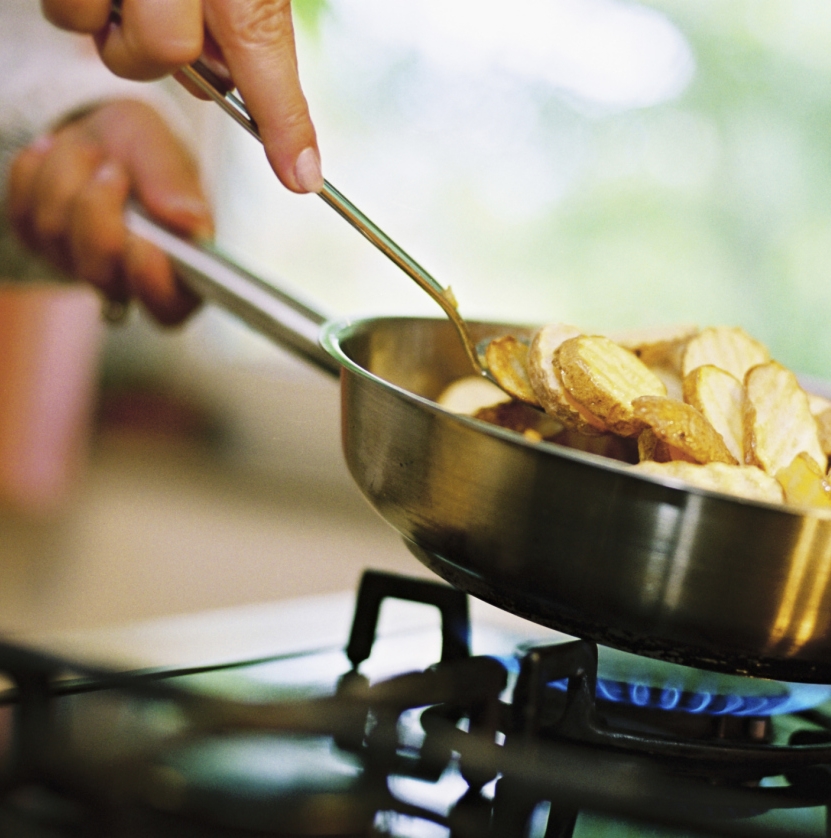 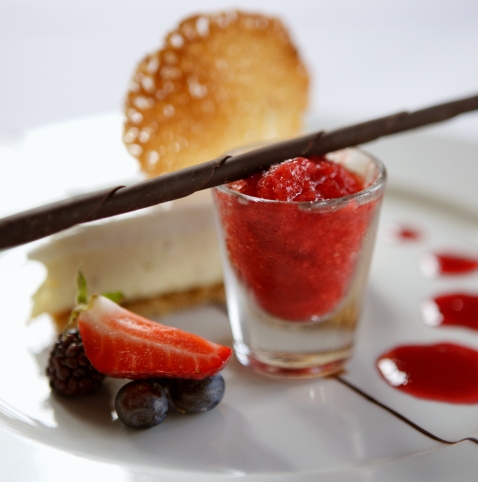 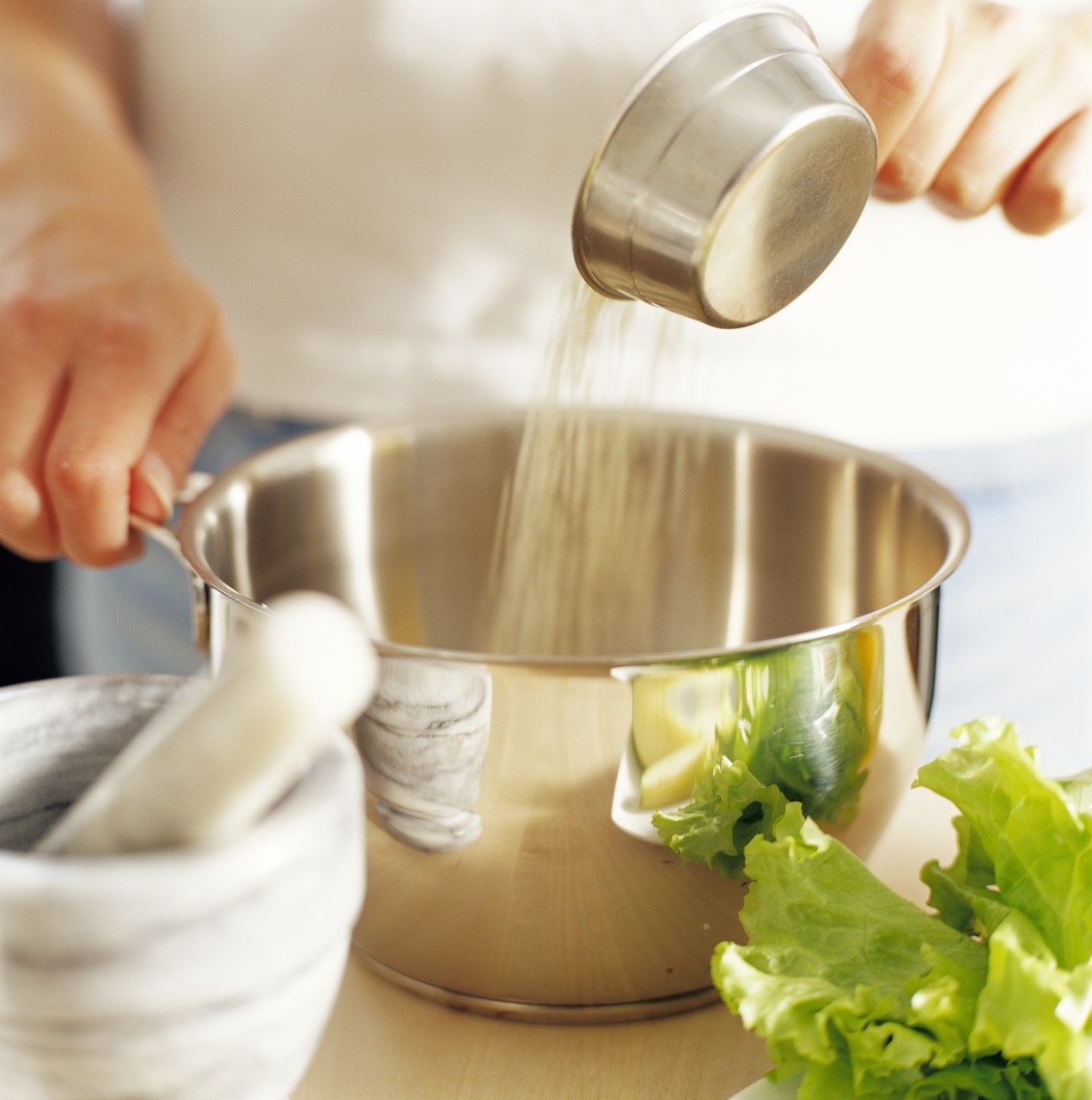 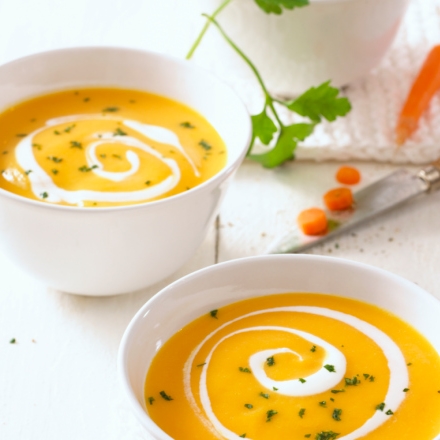 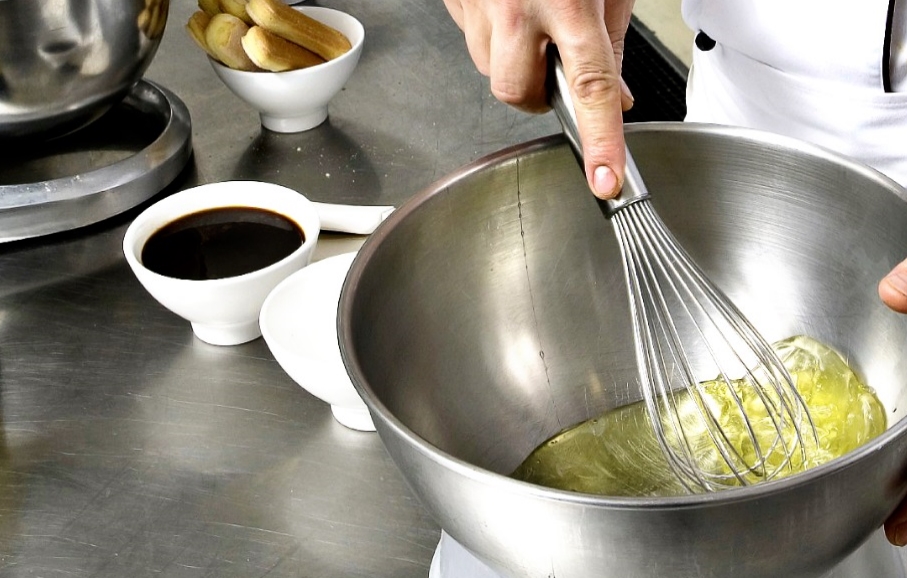 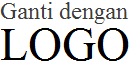 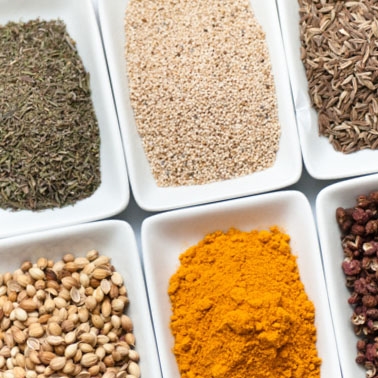 